Publicado en  el 02/08/2016 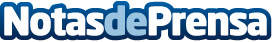 'Los Salazares o de la cuarta maldición bíblica', de J. Excelino Salcedo, genera controversia y admiración Deudora de de la tradición novelística clásica, 'Los Salazares o de la cuarta maldición bíblica' es una novela que trata sobre la culpa y la tragedia en la piel de una familia pueblerina de seis vástagos que afrontan su paso por la vida cada uno por su lado, en una especie de diáspora familiar: seis vidas aisladamente unidas y devoradas por la desgraciaDatos de contacto:Editorial Falsaria664563753Nota de prensa publicada en: https://www.notasdeprensa.es/los-salazares-o-de-la-cuarta-maldicion-biblica Categorias: Artes Visuales Literatura Entretenimiento http://www.notasdeprensa.es